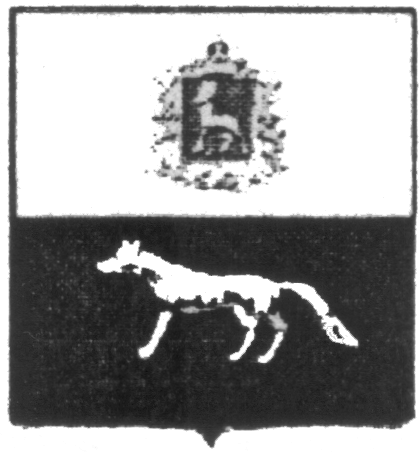 П О С Т А Н О В Л Е Н И Е       От 18.07.2018 №28О внесении изменений в Приложение к постановлению администрации сельского поселения Красносельское муниципального района Сергиевский № 32 от 23.09.2016г. «Об утверждении муниципальной программы «Реконструкция, ремонт и укрепление материально-технической базы учреждений сельского поселения Красносельское муниципального района Сергиевский» на 2016-2018гг.В соответствии с Федеральным законом от 06.10.2003 № 131-ФЗ «Об общих принципах организации местного самоуправления в Российской Федерации» и Уставом сельского поселения Красносельское, в целях уточнения объемов финансирования проводимых программных мероприятий, Администрация сельского поселения Красносельское муниципального района Сергиевский  ПОСТАНОВЛЯЕТ:        1.Внести изменения в Приложение к постановлению Администрации сельского поселения Красносельское муниципального района Сергиевский № 32 от 23.09.2016г. «Об утверждении муниципальной программы «Реконструкция, ремонт и укрепление материально-технической базы учреждений сельского поселения Красносельское муниципального района Сергиевский» на 2016-2018гг. (далее - Программа) следующего содержания:        1.1.В Паспорте Программы позицию «Объемы и источники финансирования программных мероприятий» изложить в следующей редакции:     Общий объем   финансирования, необходимый для реализации  мероприятий  Программы составит 303,08853 тыс.рублей, из них:За счет средств местного бюджета 212,47144 тыс.руб.:2016 год – 53,39260 тыс.руб.,2017 год – 81,92076 тыс.руб.,2018 год – 77,15808 тыс.руб.За счет средств областного бюджета 90,61709 тыс.руб.:2016 год – 0,00 тыс.руб.,2017 год – 0,00 тыс.руб.,2018 год – 90,61709 тыс.руб.        1.2. Раздел Программы 4 «Перечень программных мероприятий» изложить в следующей редакции:          1.3.В разделе программы 5 «Обоснование ресурсного обеспечения Программы» изложить в следующей редакции:  Общий объем   финансирования, необходимый для реализации  мероприятий  Программы  составит  303,08853 тыс. рублей, в том числе по годам:	- на 2016 год – 53,39260 тыс. рублей;	- на 2017 год – 81,92076 тыс. рублей;	- на 2018 год – 167,77517 тыс. рублей        2.Опубликовать настоящее Постановление в газете «Сергиевский вестник».         3.Настоящее Постановление вступает в силу со дня его официального опубликования.	Глава сельского поселения Красносельское муниципального района Сергиевский                                             Вершков Н.В.№ п/пНаименование мероприятияПланируемый объем финансирования, тыс. рублейПланируемый объем финансирования, тыс. рублейПланируемый объем финансирования, тыс. рублейПланируемый объем финансирования, тыс. рублейИсполнитель мероприятия№ п/пНаименование мероприятия2016201720182018№ п/пНаименование мероприятия20162017местный бюджетобластной бюджет1Техническое обслуживание газового оборудования перед началом отопительного сезона0,000000,000000,00000 0,00000Администрация сельского поселения Красносельское2Техническое обслуживание инженерных коммуникаций (поселения с центральным отоплением)43,3926059,9320865,158080,00000Администрация сельского поселения Красносельское3Ремонт и укрепление материально-технической базы учреждений10,000000,000000,0000090,61709Администрация сельского поселения Красносельское4Техническое обслуживание пожарной сигнализации0,0000012,0000012,000000,00000Администрация сельского поселения Красносельское5Прочие мероприятия0,000009,988680,000000,0000Администрация сельского поселения КрасносельскоеВсего:Всего:53,3926081,92076167,77517167,77517